PROIECT DIDACTICUnitatea de învăţământ: Şcoala nr. 79Data :30 octombrie 2014Clasa : Pregătitoare APropunător: Dobre- Frăcea EleonoraDisciplina: Educaţie financiarăSubiectul lecţiei:Eu pot economisi bani?Tipul lecţiei:consolidare şi sistematizare de cunoştinte Scopul: exersarea şi consolidarea unor termeni specifici domeniilor financiar - bancare în contexte practice accesibile elevilorObiective operaţionaleLa sfârşitul activităţii didactice, toti elevii vor fi capabili:O1 - să numească moneda naţionala a României;O2 – să identifice monedele şi bancnotele;O3 - să descrie monedele şi bancnotele;O4 – să identifice modalităţi de economisire a banilor;O5 – să argumenteze motivele economisirii banillor:O6 – să aplice în contexte variate noţiunile de economisire şi cheltuire a banilorResurse I. Metodologice            Strategii didacticeMetode şi procedee: conversaţia, explicatia, exerciţiul,problematizarea, jocul didactic.Mijloace de învăţământ: planse suport,jetoane, fise de lucru, flip-chart, markere, imaginiForme de organizare: frontal, individual, pe echipeII. Forme şi tehnici de evaluare:Evaluare orală,joc didactic,joc de rol III. Bibliografice:Ligia Georgescu - Goloşoiu,, Educaţie financiară. Banii pe înţelesul copiilor,, (manual) - auxiliar curricular pentru clasa a III-a, Editura Explorator, Ploieşti, 2013.Ligia Georgescu - Goloşoiu,,, Educaţe financiară. Banii pe înţelesul copiilor ,,(caietul elevului) - auxiliar curricular pentru clasa a III-a, Editura Explorator, Ploieşti, 2013Ligia Georgescu - Goloşoiu (coordonator), Corina Mohorea, Stela Olteanu,,, Educaţie financiară. Banii pe înţelesul copiilor,, (ghidul învăţătorului pentru clasa a III-a), Editura Explorator, Ploieşti, 2013SCENARIU DIDACTICEtapelelecţieiConţinut informativStrategii didacticeStrategii didacticeStrategii didacticeEvaluare EtapelelecţieiConţinut informativMetodeMijloaceForme de organizareEvaluare 1.Moment organizatoricSe asigură în clasă ordinea şi liniştea, ambianţa educaţională favorabilă desfăşurării în bune condiţii a lecţiei.2. Captarea atenţeiPrezentarea unei puşculiţe : dirijarea unei discuţii pe marginea rolului acesteia, dacă ei au  o puşculiţă şi de ce şi-au propus să o aibă.conversaţiapuşculiţaFrontal3. Anuntarea subiectuluilecţiei noi si a obiectivelor urmăriteAnunţ elevii că vom discuta despre: -apariţia banilor  ca o necesitate în viaţa oamenilor -discuţii despre rolul banilor -necesitatea economisirii banilor :-de ce se economisesc banii;-cum se pot economisi banii;-unde se pot economisi banii .-Depunerea la bancă, strângerea lor într-o pusculiţă proprie sau prin cheltuirea raţională a banilorExplicaţia Problematizarea4.Dirijarea învăţăriiDirijez răspunsurile elevilor în jurul ideii de modalităţi de eeconomisire a banilor:-depunerea la bancă:-strângerea lor într-o pusculiţă proprie :-cheltuirea raţională a banilor.-Jocul  ,,Cheltui mai puţin sau cumpăr mai mult la un  preţ mai mic?”-Joc de rol: simularea depunerii în pusculiţa clasei a banilor economisiţi. . 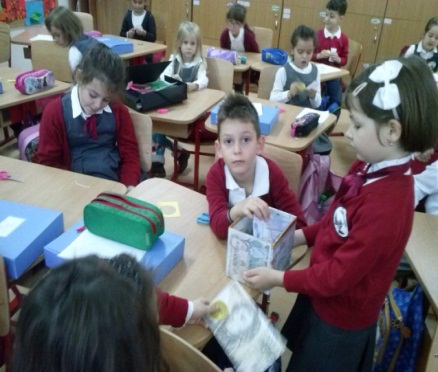 -Discuţii cu elevii: ce vor face cu banii economisiţi, dacă  satisfacţia economisirii este mai mare decât cea  a cheltuirii banilorConversaţiaExplicaţiaProblematizareaJoc didacticJoc de rolBani: monede, bancnotePuşculiţaFrontal,pe grupe, echipe Observaţia 
Evaluare orală5. Obţinerea performanţeiJoc ,,MONOPOLY,,,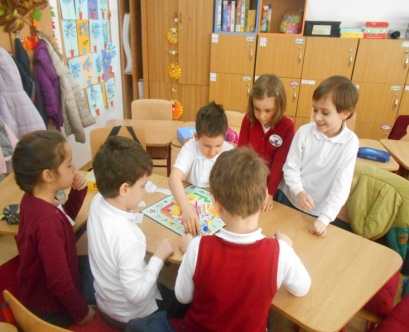 Elevii trăiesc satisfacţia rolului de cumpărător cu banii pe care îi au la dispoziţie-câstigaţi! Ei declară că se bucură atunci când ,,câştigă bani,,.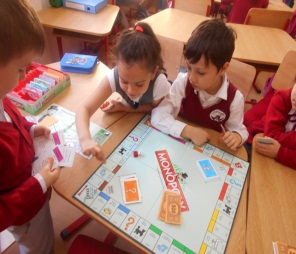 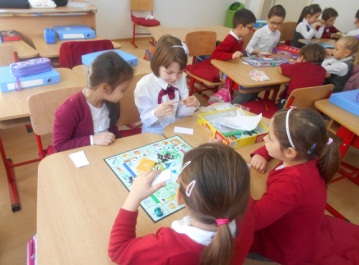 Elevii se gândesc mult până consideră că, spun ei, ,,e cazul să cheltuie”…dar , bucuria cumpărăturilor e pe măsură!Elevii mărturisesc ca au avut mereu dilema ,,daca este momentul să cheltuie, să investească banii pe care i-au câştigat, sau nu! “ 
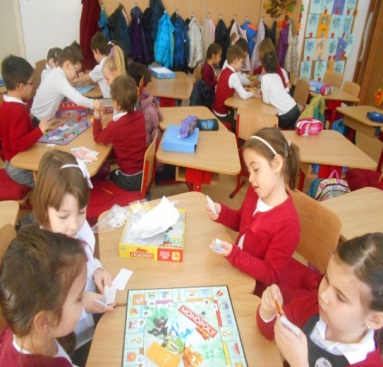 Joc didacticJoc ,,Monopoly,,Frontal, pe grupeObservaţia sistematică
Evaluare orală